J E D Á L N Y   L Í S T O K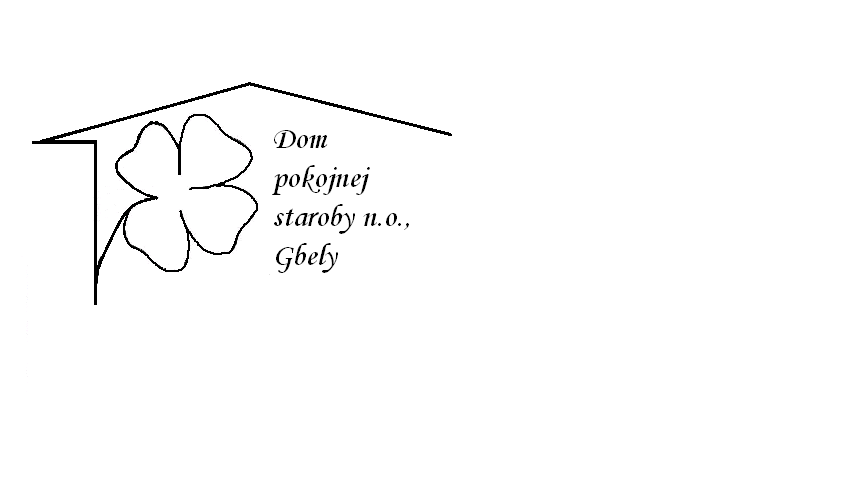 Od 28.08.2023   do 1.09.2023Pondelok  28.08.:  polievka –Brokolicová   1,                              Zbojnícke rezance ,dusená ryža ,uhorka,  1,       Utorok       29.08.:  Sviatok Streda        29.08.: polievka –Mrkvová s haluškami , 1,3,                                                                           Bravčové stehno na slaninke ,slovenská ryža,1,3,7,Štvrtok       30.08. : polievka –Hovädzí vývar s drobkami  ,1,3, 7,                                Pečená krkovička ,dusená kapusta ,knedľa ,1,3,7,                            Piatok          1.09.: Sviatok Kolektív zamestnancov Domu pokojnej staroby n. o., Gbely Vám praje ,,Dobrú chuť!“.Obedy sa prihlasujú do 13. hod.Zmena jedál vyhradená.Alergény:1-obilniny, 2-kôrovce, 3-vajcia, 4-ryby, 5-arašidy, 6-sojové zrná, 7-mlieko, 8-orechy, 9-zeler, 10- horčica, 11-sezamové semená, 12-kysličník siričitý a siričitany